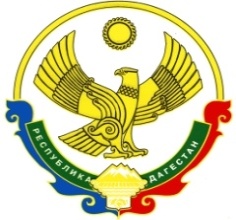                                                                                                                                                         .             ГЛАВА МУНИЦИПАЛЬНОГО  ОБРАЗОВАНИЯ                            .            СЕЛЬСКОГО ПОСЕЛЕНИЯ   «СЕЛО ЧОНТАУЛ                     368111, РД, Кизилюртовский район, с.Чонтаул, ул.Заводская,25, тел. 89288001526	                                            ПОСТАНОВЛЕНИЕ06.04.2021г.               	            №  10-П Об утверждении технического задания на разработку инвестиционной Программы   «Развитие систем водоснабжения и водоотведения                                  МО СП «село Чонтаул» на 2021-2025 годы»       В целях разработки инвестиционной программы по реконструкции, модерниза-ции и развитию систем водоснабжения в соответствии с Федеральным законом от 6 октября 2003 года № 131-ФЗ «Об общих принципах организации местного само-управления в Российской Федерации», Федеральным законом от 30 декабря 2004 года № 210-ФЗ «Об основах регулирования тарифов организаций коммунального комплекса», Федеральным законом от 7 декабря 2011 года № 416-ФЗ «О водоснаб-жении и водоотведении», Приказом Министерства регионального развития Российской Федерации № 100 от 10 октября 2007 года «Об утверждении методических рекомендаций по подготовке технических заданий по разработке инвестиционных программ организаций коммунального комплекса», Уставом МО СП «село Чонтаул» и в целях обеспечения развития систем и объектов водоснабжения на территории МО СП «село Чонтаул».  1. Утвердить техническое задание для  разработки инвестиционной программы по реконструкции, модернизации и развитию систем водоснабжения МО СП «село Чонтаул» (прилагается). 2. Опубликовать данное постановление на официальном сайте администрации. 3. Контроль исполнения настоящего постановления оставляю за собой.  Глава                                                                                        Б.Д.Мурзабеков                                                                                                            Приложение к Постановлению                                                                                              от 06.04..2021  № 10-П  Техническое заданиена разработку инвестиционной программы  «Развитие систем водоснабжения и водоотведения Чонтаульского сельского поселения Кизилюртовского  муниципального района Республики Дагестан на 2021-2025 годы» Основание для разработкиГрадостроительный кодекс Российской Федерации от 29.12.2004                  N 190-ФЗ;Федеральный закон «О водоснабжении и водоотведении» от 7 декабря 2011 года N 416-ФЗ;Правила разработки, утверждения и корректировки инвестиционных программ организаций, осуществляющих горячее водоснабжение, холодное водоснабжение и водоотведение, утвержденные постановлением Правительства РФ от 29 июля2013 г. №641ЗаказчикАдминистрация МО СП «село Чонтаул» Кизилюртовского  муниципального районаРазработчик технического задания Министерство ЖКХ РД Разработчик инвестиционной программыАдминистрация МО СП «село Чонтаул» Кизилюртовского  муниципального районаВременное требование к инвестиционной программыМероприятия указанные в инвестиционной программе, должны осуществ-ляться в течении срока ее реализации в период 2021-2025 гг.Общая стоимость инвестиционной программыОпределить в ходе разработки программы.   ( предварительная стоимость 118154,253т.р.)Срок разработки инвестиционной программыДо 01.07.2021г.Исполнитель инвестиционной программыАдминистрация МО СП «село Чонтаул» Кизилюртовского  муниципального районаЦели инвестиционной программыОбеспечение возможности подключения строящихся объектов жилищного назначения, социальной инфраструктуры и промышленности к системам водоснабжения и водоотведения;Обеспечение на территории сельского поселения бесперебойного снабжения питьевой водой населения, объектов социальной инфраструктуры и промышленности в объемах и качеством, соответствующим СанПиН 2.1.4.1074-01;Обеспечение экологической безопасности системы водоотведения и уменьшения техногенного воздействия на окружающую средуИсточники финансированияТариф на подключение вновь создаваемых (реконструируемых) объектов капитального строительства существующих объектов жилищно-коммунального комплекса к системам водоснабжения и водоотведения.Собственные средства сельского поселения.Заемные средства, в том числе кредитных организаций и внебюджетных фондов.Требования к содержанию инвестиционной программыИнвестиционная программа должна содержать:а) паспорт инвестиционной программы, включающий следующую  информацию:наименование регулируемой организации, в отношении которой разрабатывается инвестиционная программа, ее местонахождение;наименование уполномоченного органа, утвердившегоинвестиционную программу, его местонахождение;наименование органа местного самоуправления поселения (городского округа), согласующего инвестиционную программу (при необходимости), его местонахождение;наименование территориального органа федерального органа исполнительной власти, осуществляющего федеральный государственный санитарный эпидемиологический надзор, согласовавшего план мероприятий;б) целевые показатели деятельности регулируемой организации, в том числе показатели энергосбережения и повышения энергетической эффективности, установленные уполномоченным органом исполнительной власти субъекта Российской Федерации или уполномоченным органом местного самоуправления поселения (городского округа), отдельно на каждый год в течение срока реализации инвестиционной программы;в) перечень мероприятий по подготовке проектной документации, строительству, реконструкции и (или) модернизации объектов централизованных систем водоснабжения и (или) водоотведения, краткое описание мероприятий инвестиционной программы, в том числе обоснование их необходимости, описание (место расположения) строящихся, реконструируемых и модернизируемых объектов централизованных систем водоснабжения и (или) водоотведения, обеспечивающее однозначную идентификацию таких объектов, основные технические характеристики таких объектов до и после реализации мероприятия. Мероприятия инвестиционной программы подразделяются на мероприятия, реализуемые в сфере водоснабжения (холодного ), и мероприятия, реализуемые в сфере водоотведения;г) мероприятия по защите централизованных систем водоснабжения и (или) водоотведения и их отдельных объектов от угроз техногенного, природного характера и террористических актов, предотвращению возникновения аварийных ситуаций, снижению риска и смягчению последствий чрезвычайных ситуаций;д) график реализации мероприятий инвестиционной программы, включая график ввода объектов централизованных систем водоснабжения и (или) водоотведения в эксплуатацию;е) сведения об объеме финансовых потребностей, необходимых для реализации инвестиционной программы, с разбивкой по отдельным мероприятиям инвестиционной программы, с указанием источников финансирования инвестиционной программы. В случае заключения регулируемой организацией концессионного соглашения, объектом которого является система коммунальной инфраструктуры, источники финансирования инвестиционной программы определяются в соответствии с условиями концессионного соглашения;ж) расчет эффективности инвестирования средств, осуществляемый путем сопоставления динамики изменения целевых показателей деятельности регулируемой организации и расходов на реализацию инвестиционной программы в период ее срока действия;з) и) планы мероприятий и программу по энергосбережению и повышению энергетической эффективности.Мероприятия Программы1. Водоснабжение:1.1 Частичная замена сетей водопровода, материал исполнения-  п/э)1.2  Частичная замена сетей водопровода  (длина -200 м., диаметр трубы-         63 ,материал исполнения-  п/э)1.3 Частичная замена участка водовода, материал исполнения – п/э).Форма представления проекта целевой программыПроект целевой программы представить на бумажном (3 экземпляра) и электронном носителях